ประกาศองค์การบริหารส่วนตำบลเมืองเตา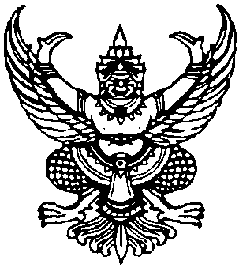 เรื่อง   สัดส่วนประชาคมท้องถิ่นระดับตำบล   งบประมาณ พ.ศ. 2563 - 2565-------------------------------	เพื่อให้การจัดทำแผนพัฒนาขององค์การบริหารส่วนตำบลเมืองเตา เกิดกระบวนการมีส่วนร่วม     การบริหารราชการเพื่อบรรลุเป้าหมายเกิดประโยชน์สุขของประชาชนเกิดผลสัมฤทธิ์ต่อภารกิจของรัฐ และมีประสิทธิภาพและเกิดความคุ้มค่าในเชิงภารกิจของรัฐเป็นไปเพื่อประโยชน์สุขของประชาชนโดยใช้วิธีการบริหารกิจการบ้านเมืองที่ดีและให้คำนึงถึงการมีส่วนร่วมของประชาชนในการจัดทำแผนพัฒนาท้องถิ่น องค์การบริหารส่วนตำบลเมืองเตา จึงประกาศสัดส่วนประชาคมท้องถิ่นระดับตำบลปีงบประมาณ พ.ศ. 2563 – 2565  เพื่อจัดทำแผนพัฒนาขององค์การบริหารส่วนตำบลเมืองเตา ดังนี้	51. ท้องถิ่นอำเภอพยัคฆภูมิพิสัย	52.ปลัดอำเภอพยัคฆภูมิพิสัย	53. นายอุดร แก้วประเสริฐ	ประธานหมู่บ้านเมืองเตา	54. นายนายวิชัยรัตน์ สุวรรณวงษ์	ประธานหมู่บ้านหนองเลิง-3-	55. นางสุกัญญา สถานรัมย์	ผู้ใหญ่บ้าน หมู่ที่ 11	56. นายสัญญา อันไฮ	ผู้ใหญ่บ้าน หมู่ที่ 13	57. ผู้อำนวยการโรงพยาบาลส่งเสริมสุขภาพตำบลเมืองเตา		58. ผู้อำนวยการโรงพยาบาลส่งเสริมสุขภาพตำบลโนนจาน			59. ผู้อำนวยการโรงเรียนเมืองเตาวิทยาคม	60. ผู้อำนวยการโรงเรียนบ้านหนองฮี	 	61. ผู้อำนวยการโรงเรียนโนนจานวิทยา		62. ผู้อำนวยการโรงเรียนบ้านโนนบ่อ	63. ผู้อำนวยการโรงเรียนบ้านเมืองเตา	64. เกษตรตำบลเมืองเตา	65. พัฒนากรตำบลเมืองเตา			66. นายสมาน ไชยสงคราม	กรรมการหมู่บ้าน หมู่บ้านเมืองเตา	67. นายสมภพ  อาษากิจ	กรรมการหมู่บ้าน หมู่บ้านหนองฮี	68. นายบุญโฮม อุทาหรณ์	สารวัตกำนันกำนัน	69. นางสมพาน แก้วประเสริฐ	ผู้ช่วยผู้ใหญ่บ้าน หมู่ที่ 11	70. นายสนั่น ศรีธรรมมา	อาสาสมัครสาธารณสุขประจำหมู่บ้าน   	71. นางมณีศร แก้วประเสริฐ	อาสาสมัครสาธารณสุขประจำหมู่บ้าน   	72. นายไพบูลย์ โทอินทร์	สมาชิกอาสาป้องกันภัยฝ่ายพลเรือน	73. นายหลักไชย ภาระจ่า	สมาชิกอาสาป้องกันภัยฝ่ายพลเรือน 	74. นางสาวลัดดาวัลย์ เหลาไชย	กรรมการกองทุนหมู่บ้าน หมู่บ้านเมืองเตา	75. นายภา  โพธิ์เงิน	กรรมการกองทุนหมู่บ้าน หมู่บ้านเมืองเตา	76. ไพรฑูรย์ จันทรเสน	กลุ่มเกษตรกร หมู่บ้านกางกี่	77. นางคำภา ชุนไทยสงค์	กลุ่มสตรี  หมู่บ้านเมืองเตา	78. นางบุผา แก้วประเสริฐ	กลุ่มหัตถกรรม บ้านเมืองเตา	79. นายเด่นชัย  ชาวสวน  	กลุ่มแปรรูป หมู่บ้านหนองฮี	80. นางมะลิวัลย์ วงค์ทอง	กลุ่มทอผ้า หมู่บ้านหนองเลิง	81. นายสวง  ประมูลจะโก                 ผู้ทรงคุณวุฒิ ด้านเศรษฐกิจพอเพียง หมู่บ้านหนองฮี	82. นายสงค์ สาแก้ว                        ปราชญ์หมู่บ้าน ด้านโหราศาสตร์ หมู่บ้านศรีนครเตา  	83. นายบุญเพ็ง  โคตรวงษ์	อาสาพัฒนาหมู่บ้าน หมู่ที่ 4	84. นายเข็มชาติ ไชยสงคราม  	อาสาสมัครประชาสงเคราะห์ หมู่ที่ 17	85. นางสาวนิภาพร ประทุมทอง	อาสาพัฒนาหมู่บ้าน หมู่ที่ 19	86. นายสมพร ดาราวรรณ	อาสาพัฒนาหมู่บ้าน หมู่ที่ 17	87. นางสาวนลพรรณ อ่วมศิริ	ประธานกลุ่มเยาวชน หมู่ที่ 2	88. นายพรมมา  จำปาทอง	สมาชิกชมรมผู้สูงอายุ หมู่ที่ 17	89. นายลา ไชยสงคราม	สมาชิกชมรมผู้สูงอายุ หมู่ที่ 12	90. นายชัชวาล ก้องเสียง	กลุ่มธุรกิจการค้า  หมู่ที่ 17	91. นายปัญญา พงหนองพอก	กลุ่มธุรกิจการลงทุน  หมู่ที่ 11-4-	92. นายพรชัย ศรีวรรณะ	กลุ่มธุรกิจการลงทุน  หมู่ที่ 17	93. นายสมศักดิ์ ไชยสงคราม	กลุ่มธุรกิจการค้า  หมู่ที่ 17	 ประชากรที่มีสิทธิ์เลือกตั้งในตำบลเมืองเตา จำนวน   6,419   คน (สัดส่วนจำนวน ไม่น้อยกว่าร้อยละ 2 ของประชากรที่มีสิทธิ์เลือกตั้งในตำบลเมืองเตา จำนวน 131 คน )	94. นายชัยณรงค์ เณนาคะ	ประชากรที่มีสิทธิ์เลือกตั้ง หมู่ที่ 1	95. นายสัมภาษณ์  อามาตย์เสนา	ประชากรที่มีสิทธิ์เลือกตั้ง หมู่ที่ 1	96. นายสมพงษ์  อามาตย์เสนา	ประชากรที่มีสิทธิ์เลือกตั้ง หมู่ที่ 1 	97. นางพรรณี  สิงขรอาจ  	ประชากรที่มีสิทธิ์เลือกตั้ง หมู่ที่ 1	98. นางอรอนงค์ อาษากิจ   	ประชากรที่มีสิทธิ์เลือกตั้ง หมู่ที่ 1	99.  นายอุดม  บุราณรมย์  	ประชากรที่มีสิทธิ์เลือกตั้ง หมู่ที่ 2	100. นายจันทร์  โพธิ์เงิน  	ประชากรที่มีสิทธิ์เลือกตั้ง หมู่ที่ 2	101. นายเดช  อักษร 	ประชากรที่มีสิทธิ์เลือกตั้ง หมู่ที่ 2	102. นายหนู คงสักบัน 	ประชากรที่มีสิทธิ์เลือกตั้ง หมู่ที่ 2	103. นายถาวร  เดชชัย 	ประชากรที่มีสิทธิ์เลือกตั้ง หมู่ที่ 2	104. นายทวีป  ประสารีบุตร	ประชากรที่มีสิทธิ์เลือกตั้ง หมู่ที่ 3	105. นางสำอาง บัวสิทธิ์	ประชากรที่มีสิทธิ์เลือกตั้ง หมู่ที่ 3	106. นายพรชัย กาลอินทร์ 	ประชากรที่มีสิทธิ์เลือกตั้ง หมู่ที่ 3	107. นายจันที บัวสิทธิ์ 	ประชากรที่มีสิทธิ์เลือกตั้ง หมู่ที่ 3	108. นางน้อย จุฬารมณ์ 	ประชากรที่มีสิทธิ์เลือกตั้ง หมู่ที่ 3	109.  นายสุรชัย  ประยงวีระกุล 	ประชากรที่มีสิทธิ์เลือกตั้ง หมู่ที่ 4	110.  นายดาวเรือง  โพธิ์เงิน   	ประชากรที่มีสิทธิ์เลือกตั้ง หมู่ที่ 4	111.  นางราตรี  ชินรัมย์ 	ประชากรที่มีสิทธิ์เลือกตั้ง หมู่ที่ 4	112.  นายสมศรี  ตาคำทรัพย์ 	ประชากรที่มีสิทธิ์เลือกตั้ง หมู่ที่ 4	113.  นางเสาร์  มะลากุล 	ประชากรที่มีสิทธิ์เลือกตั้ง หมู่ที่ 4	114.  นายคำอ้าย สิงห์ป้อง	ประชากรที่มีสิทธิ์เลือกตั้ง หมู่ที่ 5	115.  นายสาดี เลิศจริยา	ประชากรที่มีสิทธิ์เลือกตั้ง หมู่ที่ 5	116. นางหนูพร   ศรีสังข์ 	ประชากรที่มีสิทธิ์เลือกตั้ง หมู่ที่ 5	117. นางสาคร   วงศ์อามาตย์ 	ประชากรที่มีสิทธิ์เลือกตั้ง หมู่ที่ 5	118. นางนิตยา   โสกชาตรี 	ประชากรที่มีสิทธิ์เลือกตั้ง หมู่ที่ 5	119. นายแปลก  ปักษา	ประชากรที่มีสิทธิ์เลือกตั้ง หมู่ที่ 6	120. นายหมุน เพชรจันทร์	ประชากรที่มีสิทธิ์เลือกตั้ง หมู่ที่ 6	121. นายสุภาพ จิมนอก  	ประชากรที่มีสิทธิ์เลือกตั้ง หมู่ที่ 6	122. นายศักดิ์ แสนชาติ 	ประชากรที่มีสิทธิ์เลือกตั้ง หมู่ที่ 6	123. นางลำดวน ปักษา 	ประชากรที่มีสิทธิ์เลือกตั้ง หมู่ที่ 6	124. นายปรเมศวร์  สำเภา   	ประชากรที่มีสิทธิ์เลือกตั้ง หมู่ที่ 7	125. นายชารี ชารีงาม    	ประชากรที่มีสิทธิ์เลือกตั้ง หมู่ที่ 7	126. นางบุญเลิน สำเภา 	ประชากรที่มีสิทธิ์เลือกตั้ง หมู่ที่ 7	127. นางพัฒ สุขสนิท 	ประชากรที่มีสิทธิ์เลือกตั้ง หมู่ที่ 7-5-	128. นายสมบัติ ทุมมาลา 	ประชากรที่มีสิทธิ์เลือกตั้ง หมู่ที่ 7	129. นายบุญมี  รามมะมะ  	ประชากรที่มีสิทธิ์เลือกตั้ง หมู่ที่ 8	130. นายทองใส  ทองยศ   	ประชากรที่มีสิทธิ์เลือกตั้ง หมู่ที่ 8	131. นายบุญทัน หลู่โบม 	ประชากรที่มีสิทธิ์เลือกตั้ง หมู่ที่ 8	132. นายวัฒนา วงอามาตย์ 	ประชากรที่มีสิทธิ์เลือกตั้ง หมู่ที่ 8	133. นายสมบูรณ์ วงษา 	ประชากรที่มีสิทธิ์เลือกตั้ง หมู่ที่ 8	134.นายบุญล้ำ  ทะวะลัย   	ประชากรที่มีสิทธิ์เลือกตั้ง หมู่ที่ 9	135. นายธวัชชัย  ภาระจ่า    	ประชากรที่มีสิทธิ์เลือกตั้ง หมู่ที่ 9	136. นายวิโรจน์  เศษบุษยา 	ประชากรที่มีสิทธิ์เลือกตั้ง หมู่ที่ 9	137. นางเข็มชาติ  แก้วประเสริฐ 	ประชากรที่มีสิทธิ์เลือกตั้ง หมู่ที่ 9	138. นายวันดี  สอนสิทธิ์ 	ประชากรที่มีสิทธิ์เลือกตั้ง หมู่ที่ 9	139. นายวิบูลย์ พลอามาตย์	ประชากรที่มีสิทธิ์เลือกตั้ง หมู่ที่ 10	140. นางอมรรัตน์ ราชาอาจ	ประชากรที่มีสิทธิ์เลือกตั้ง หมู่ที่ 10	141. นายสมชาย บุราณรมย์ 	ประชากรที่มีสิทธิ์เลือกตั้ง หมู่ที่ 10	142. นายธงชัย อาษากิจ 	ประชากรที่มีสิทธิ์เลือกตั้ง หมู่ที่ 10	143. นายสุวิชัย วงสาโท 	ประชากรที่มีสิทธิ์เลือกตั้ง หมู่ที่ 10	144. นายจิรายุทธ์ แสงมณี	ประชากรที่มีสิทธิ์เลือกตั้ง หมู่ที่ 11	145. นางสมพาน แก้วประเสริฐ	ประชากรที่มีสิทธิ์เลือกตั้ง หมู่ที่ 11	146. นายสาคร อาษากิจ 	ประชากรที่มีสิทธิ์เลือกตั้ง หมู่ที่ 11	147. นางจิตติมา แก้วประเสริฐ 	ประชากรที่มีสิทธิ์เลือกตั้ง หมู่ที่ 11	148. นายเฉลิม ทัพวร 	ประชากรที่มีสิทธิ์เลือกตั้ง หมู่ที่ 11	149. นายเข็มชาติ ประทุมทอง	ประชากรที่มีสิทธิ์เลือกตั้ง หมู่ที่ 12	150. นายอนันต์ โพธิ์เงิน	ประชากรที่มีสิทธิ์เลือกตั้ง หมู่ที่ 12	151. นางประหยัด วงค์ทอง	ประชากรที่มีสิทธิ์เลือกตั้ง หมู่ที่ 12	152. นายเคน พรเสนา	ประชากรที่มีสิทธิ์เลือกตั้ง หมู่ที่ 12	153. นายสมใจ  บุราณรมย์	ประชากรที่มีสิทธิ์เลือกตั้ง หมู่ที่ 12	154. นางดวงจันทร์  กลางคาน  	ประชากรที่มีสิทธิ์เลือกตั้ง หมู่ที่ 13 	155. นางสมปอง  ผดาวรรณ์   	ประชากรที่มีสิทธิ์เลือกตั้ง หมู่ที่ 13	156. นายประดิษฐ์  เพชรจันทร์ 	ประชากรที่มีสิทธิ์เลือกตั้ง หมู่ที่ 13	157. นางหนู  ทองปลั่ง 	ประชากรที่มีสิทธิ์เลือกตั้ง หมู่ที่ 13	158. นางหนูทิพย์  เพชรจันทร์ 	ประชากรที่มีสิทธิ์เลือกตั้ง หมู่ที่ 13  	159. นายกัมปนาท ประธรรมโย   	ประชากรที่มีสิทธิ์เลือกตั้ง หมู่ที่ 14	160. นางทองใบ ไชยสงคราม	ประชากรที่มีสิทธิ์เลือกตั้ง หมู่ที่ 14	161. นายอาจ บัวลอย    	ประชากรที่มีสิทธิ์เลือกตั้ง หมู่ที่ 14	162. นางสมพอย เหลาไชย  	ประชากรที่มีสิทธิ์เลือกตั้ง หมู่ที่ 14	163. นายสำลี  แก้วประเสริฐ    	ประชากรที่มีสิทธิ์เลือกตั้ง หมู่ที่ 14-6-	164. นายดำ  แก้วประเสริฐ	ประชากรที่มีสิทธิ์เลือกตั้ง หมู่ที่ 15	165. นายบัวจันทร์  หมกหมาก	ประชากรที่มีสิทธิ์เลือกตั้ง หมู่ที่ 15	166. นายธนพงษ์  ไชยสงคราม 	ประชากรที่มีสิทธิ์เลือกตั้ง หมู่ที่ 15	167. นายผดุงเกียรติ  แก้วประเสริฐ 	ประชากรที่มีสิทธิ์เลือกตั้ง หมู่ที่ 15	168. นายอมรรัตน์  ผลน้ำอ้อม 	ประชากรที่มีสิทธิ์เลือกตั้ง หมู่ที่ 15	169. นางดาวเรือง พลศรีพิมพ์	ประชากรที่มีสิทธิ์เลือกตั้ง หมู่ที่ 16	170. นางบุญหนา ดงแสง	ประชากรที่มีสิทธิ์เลือกตั้ง หมู่ที่ 16	171. นางจำเนียง พิมพ์โคตร 	ประชากรที่มีสิทธิ์เลือกตั้ง หมู่ที่ 16	172. นางแพงมา เทพสาร 	ประชากรที่มีสิทธิ์เลือกตั้ง หมู่ที่ 16	173. นายเรืองยุทธ์ วงศ์สมศักดิ์ 	ประชากรที่มีสิทธิ์เลือกตั้ง หมู่ที่ 16	174. นายพงษ์พิทักษ์ แก้วประเสริฐ	ประชากรที่มีสิทธิ์เลือกตั้ง หมู่ที่ 17	175. นายธีรพงษ์ ศรีธัมมา	ประชากรที่มีสิทธิ์เลือกตั้ง หมู่ที่ 17	176. นายพรศิวะ สุวรรณวงษ์ 	ประชากรที่มีสิทธิ์เลือกตั้ง หมู่ที่ 17	177. นายสมศักดิ์ ไชยสงคราม 	ประชากรที่มีสิทธิ์เลือกตั้ง หมู่ที่ 17	178. นายบุญยง รามมะมะ 	ประชากรที่มีสิทธิ์เลือกตั้ง หมู่ที่ 17	179. นายถวิลชัย แสงวิเศษ	ประชากรที่มีสิทธิ์เลือกตั้ง หมู่ที่ 18	180. นางรัตน์  ศรีนิล	ประชากรที่มีสิทธิ์เลือกตั้ง หมู่ที่ 18	181. นายชุมพล รุ่งรัตน์ 	ประชากรที่มีสิทธิ์เลือกตั้ง หมู่ที่ 18	182. นายดอง คำบุดดี 	ประชากรที่มีสิทธิ์เลือกตั้ง หมู่ที่ 18	183. นางจิราพร ครองยุติ 	ประชากรที่มีสิทธิ์เลือกตั้ง หมู่ที่ 18	184. นายสัมฤทธิ์ จิตรแจ้ง	ประชากรที่มีสิทธิ์เลือกตั้ง หมู่ที่ 19	185. นายฉัตรชัย ประทุมทอง 	ประชากรที่มีสิทธิ์เลือกตั้ง หมู่ที่ 19	186. นางพรนภา พรมเสนา	ประชากรที่มีสิทธิ์เลือกตั้ง หมู่ที่ 19	187. นางเข็มพิศ แสงวงศ์ 	ประชากรที่มีสิทธิ์เลือกตั้ง หมู่ที่ 19	188. นายรำไพ  สีมา 	ประชากรที่มีสิทธิ์เลือกตั้ง หมู่ที่ 19	189. นายไพรรัตน์ อุทาหรณ์  	ประชากรที่มีสิทธิ์เลือกตั้ง หมู่ที่ 20	190. นางอังคนาง นารี  	ประชากรที่มีสิทธิ์เลือกตั้ง หมู่ที่ 20	191. นายสมชาย บุราณรมย์	ประชากรที่มีสิทธิ์เลือกตั้ง หมู่ที่ 20	192. นายธงชัย อาษากิจ	ประชากรที่มีสิทธิ์เลือกตั้ง หมู่ที่ 20	193. นายถาวร  บุตรช่วง	ประชากรที่มีสิทธิ์เลือกตั้ง หมู่ที่ 20	194. นายสมนึก สุขใส	ประชากรที่มีสิทธิ์เลือกตั้ง หมู่ที่ 21	195. นางราตรี พรมชุม	ประชากรที่มีสิทธิ์เลือกตั้ง หมู่ที่ 21	196. นายสนั่น ศรีวรรณะ 	ประชากรที่มีสิทธิ์เลือกตั้ง หมู่ที่ 21	197. นายสาคร  จ่าพา 	ประชากรที่มีสิทธิ์เลือกตั้ง หมู่ที่ 21	198. นายบุญรัตน์ ภักดีกาล 	ประชากรที่มีสิทธิ์เลือกตั้ง หมู่ที่ 21	199. นายเรณู  อุปสรณ์	ประชากรที่มีสิทธิ์เลือกตั้ง หมู่ที่ 22	200. นายพินิจพงษ์  นามลัย	ประชากรที่มีสิทธิ์เลือกตั้ง หมู่ที่ 22	201. นายปัญญา  จันทรคติ 	ประชากรที่มีสิทธิ์เลือกตั้ง หมู่ที่ 22-7-	202. นางหลอด  พิมพ์สำราญ 	ประชากรที่มีสิทธิ์เลือกตั้ง หมู่ที่ 22	203. นายกิตติศักดิ์  บุญหมั่น 	ประชากรที่มีสิทธิ์เลือกตั้ง หมู่ที่ 22	204. นายอุ่น พิมพ์สำราญ	ประชากรที่มีสิทธิ์เลือกตั้ง หมู่ที่ 23	205. นางธนาภรณ์ แก้วประเสริฐ	ประชากรที่มีสิทธิ์เลือกตั้ง หมู่ที่ 23	206. นางอ่อน เอี่ยมสุข	ประชากรที่มีสิทธิ์เลือกตั้ง หมู่ที่ 23	207. นายสมบูรณ์ สีจันทา	ประชากรที่มีสิทธิ์เลือกตั้ง หมู่ที่ 23	208. นายอุดม  รามมะมะ	ประชากรที่มีสิทธิ์เลือกตั้ง หมู่ที่ 23	209. นางสาวเสาวนีย์ ลายโถ  	ประชากรที่มีสิทธิ์เลือกตั้ง หมู่ที่ 24	210. นางดวงจันทร์ อาษากิจ	ประชากรที่มีสิทธิ์เลือกตั้ง หมู่ที่ 24	211. นางละมุล แก้วประเสริฐ 	ประชากรที่มีสิทธิ์เลือกตั้ง หมู่ที่ 24	212. นางรัตนา อันทะลัย 	ประชากรที่มีสิทธิ์เลือกตั้ง หมู่ที่ 24	213. นายสมพงษ์  อาษากิจ 	ประชากรที่มีสิทธิ์เลือกตั้ง หมู่ที่ 24	214. นายทองอินทร์ โพธิ์เงิน  	ประชากรที่มีสิทธิ์เลือกตั้ง หมู่ที่ 25	215. นายประมวล ดาราวรรณ	ประชากรที่มีสิทธิ์เลือกตั้ง หมู่ที่ 25	216. นายสำราญ วันสา 	ประชากรที่มีสิทธิ์เลือกตั้ง หมู่ที่ 25	217. นางพรรณี หาญนุภาพ 	ประชากรที่มีสิทธิ์เลือกตั้ง หมู่ที่ 25 	218. นายวุฒิพงษ์  ล้วนศรี	ประชากรที่มีสิทธิ์เลือกตั้ง หมู่ที่ 25	219. นายหนูจีน ดาแก้ว	ประชากรที่มีสิทธิ์เลือกตั้ง หมู่ที่ 26	220. นายสัญญา เผ่าพันธ์	ประชากรที่มีสิทธิ์เลือกตั้ง หมู่ที่ 26	221. นางเภา คำอ่าง	ประชากรที่มีสิทธิ์เลือกตั้ง หมู่ที่ 26	222. นายประนอม คำอินทร์	ประชากรที่มีสิทธิ์เลือกตั้ง หมู่ที่ 26	223. นางเติม สองศรี	ประชากรที่มีสิทธิ์เลือกตั้ง หมู่ที่ 26	224. นายเสาร์  คำอินทร์	ประชากรที่มีสิทธิ์เลือกตั้ง หมู่ที่ 26	กรณีผู้เข้าร่วมประชุมประชาคมท้องถิ่นมีทะเบียนบ้านหรืออาศัยอยู่ในหมู่บ้าน หมู่บ้านระดับตำบลของตำบลเมืองเตาไม่ได้ถูกจัดตั้งเป็นกลุ่มสัดส่วนประชาคมท้องถิ่นระดับหมู่บ้าน ระดับตำบล ปีงบประมาณ           พ.ศ. 2563 - 2565 ก็สามารถเข้าร่วมประชุมประชาคมท้องถิ่นได้ และสามารถเสนอ แสดงความคิดเห็น มีส่วนร่วมในกระบวนการต่างๆ ได้ ทุกระดับหรือทุกกรณีที่ประชาคมท้องถิ่นประชุมประชาคมท้องถิ่นเพื่อพัฒนาท้องถิ่น	ประกาศ ณ วันที่         เดือน  มกราคม  พ.ศ. 2563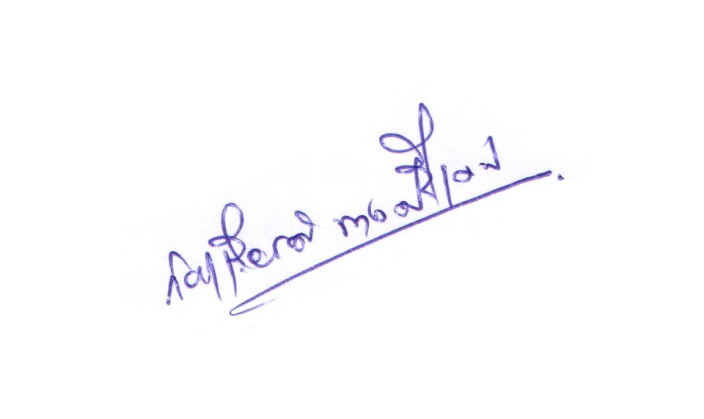 ( นายก้องเกียรติ พวงศรีเคน )รองปลัดองค์การบริหารส่วนตำบลเมืองเตา รักษาราชการแทนปลัดองค์การบริหารส่วนตำบลเมืองเตา ปฏิบัติหน้าที่นายกองค์การบริหารส่วนตำบลเมืองเตา1.นายทองพูน  อามาตย์เสนาสมาชิกสภาองค์การบริหารส่วนตำบลเมืองเตา หมู่ที่ 12.นายจตุรงค์  บัวไชยยาสมาชิกสภาองค์การบริหารส่วนตำบลเมืองเตา หมู่ที่ 13.นายเรืองเดช  บุราณรมย์สมาชิกสภาองค์การบริหารส่วนตำบลเมืองเตา หมู่ที่ 24.นายสุนทร  แสงวิเศษสมาชิกสภาองค์การบริหารส่วนตำบลเมืองเตา หมู่ที่ 25.นายอภิสิทธิ์  หอมจันทร์สมาชิกสภาองค์การบริหารส่วนตำบลเมืองเตา หมู่ที่ 36.นายบุญมี  โจมเสนาะสมาชิกสภาองค์การบริหารส่วนตำบลเมืองเตา หมู่ที่ 37.นายเข็มพร  โคตรวงษ์สมาชิกสภาองค์การบริหารส่วนตำบลเมืองเตา หมู่ที่ 48.นายชาย  ไชยสงครามสมาชิกสภาองค์การบริหารส่วนตำบลเมืองเตา หมู่ที่ 49.นายสวัส  งอกศรีสมาชิกสภาองค์การบริหารส่วนตำบลเมืองเตา หมู่ที่ 510.นายสมสัญ  อันทะโสสมาชิกสภาองค์การบริหารส่วนตำบลเมืองเตา หมู่ที่ 511.นายจิระชัย  ใจบุญสมาชิกสภาองค์การบริหารส่วนตำบลเมืองเตา หมู่ที่ 612.นายคำบาล  ทันทีสมาชิกสภาองค์การบริหารส่วนตำบลเมืองเตา หมู่ที่ 613.นายอำนาจ  จันทร์งามสมาชิกสภาองค์การบริหารส่วนตำบลเมืองเตา หมู่ที่ 714.น.ส.ธัญญาลักษณ์  พลรัตน์สมาชิกสภาองค์การบริหารส่วนตำบลเมืองเตา หมู่ที่ 715.นายอดิศักดิ์  สร้อยทองสมาชิกสภาองค์การบริหารส่วนตำบลเมืองเตา หมู่ที่ 816.นายแดง  สร้อยทองสมาชิกสภาองค์การบริหารส่วนตำบลเมืองเตา หมู่ที่ 817.นายเอกฉันท์  สอนสิทธิ์สมาชิกสภาองค์การบริหารส่วนตำบลเมืองเตา หมู่ที่ 918.นายดาวเรือง  ภาระจ่าสมาชิกสภาองค์การบริหารส่วนตำบลเมืองเตา หมู่ที่ 919.         นายภูมินิมิตร  พลอามาตย์สมาชิกสภาองค์การบริหารส่วนตำบลเมืองเตา หมู่ที่ 1020.นายจักขีน  สระใหญ่สมาชิกสภาองค์การบริหารส่วนตำบลเมืองเตา หมู่ที่ 1021.นายสาย  อินทร์โสภาสมาชิกสภาองค์การบริหารส่วนตำบลเมืองเตา หมู่ที่ 11     22.นายฉลอง  พงษ์หนองพอกสมาชิกสภาองค์การบริหารส่วนตำบลเมืองเตา หมู่ที่ 11-2-23.นายดารุณ  ราชอาษาสมาชิกสภาองค์การบริหารส่วนตำบลเมืองเตา หมู่ที่ 1224.นายบุญจันทร์  หนองพร้าวสมาชิกสภาองค์การบริหารส่วนตำบลเมืองเตา หมู่ที่ 1325.นายทองเลื่อน  หาจันทร์สมาชิกสภาองค์การบริหารส่วนตำบลเมืองเตา หมู่ที่ 1326.นายบุญช่วย  บุราณรมย์สมาชิกสภาองค์การบริหารส่วนตำบลเมืองเตา หมู่ที่ 1427.นายชนะพล  ไชยสงครามสมาชิกสภาองค์การบริหารส่วนตำบลเมืองเตา หมู่ที่ 1428.นายประเสริฐ  นาคินชาติสมาชิกสภาองค์การบริหารส่วนตำบลเมืองเตา หมู่ที่ 1529.นายโสวัฒ  ไชยสงครามสมาชิกสภาองค์การบริหารส่วนตำบลเมืองเตา หมู่ที่ 1530.นายสิทธิศักดิ์  คาทิพาทีสมาชิกสภาองค์การบริหารส่วนตำบลเมืองเตา หมู่ที่ 1631.นายอำนาจ  ทองจันทร์สมาชิกสภาองค์การบริหารส่วนตำบลเมืองเตา หมู่ที่ 1732.นายประธาน  แก้วประเสริฐสมาชิกสภาองค์การบริหารส่วนตำบลเมืองเตา หมู่ที่ 1734.นางทองม้วน  คำมูลตรีสมาชิกสภาองค์การบริหารส่วนตำบลเมืองเตา หมู่ที่ 1835.นายบุญธรรม  เสนาโนฤทธิ์สมาชิกสภาองค์การบริหารส่วนตำบลเมืองเตา หมู่ที่ 1936.นายสง  อันทะลัยสมาชิกสภาองค์การบริหารส่วนตำบลเมืองเตา หมู่ที่ 1937.นายสุนทร  บุตรช่วงสมาชิกสภาองค์การบริหารส่วนตำบลเมืองเตา หมู่ที่ 2038.นายสุนทร  ไขรัมย์สมาชิกสภาองค์การบริหารส่วนตำบลเมืองเตา หมู่ที่ 2039.นายบวร  พิมพ์แพนสมาชิกสภาองค์การบริหารส่วนตำบลเมืองเตา หมู่ที่ 2140.นางเข็มพร  ศรีวรรณสมาชิกสภาองค์การบริหารส่วนตำบลเมืองเตา หมู่ที่ 2141.นายสุเทพ  ปัดไธสงสมาชิกสภาองค์การบริหารส่วนตำบลเมืองเตา หมู่ที่ 2242.นายลุน  พิมพ์สำราญสมาชิกสภาองค์การบริหารส่วนตำบลเมืองเตา หมู่ที่ 2243.นายอำพร  พรมงามสมาชิกสภาองค์การบริหารส่วนตำบลเมืองเตา หมู่ที่ 2344.นายสากล  รามมะมะสมาชิกสภาองค์การบริหารส่วนตำบลเมืองเตา หมู่ที่ 23      45.นายสังวร  อันทะลัยสมาชิกสภาองค์การบริหารส่วนตำบลเมืองเตา หมู่ที่ 2446.นายบรรลุ  พงษ์หนองพอกสมาชิกสภาองค์การบริหารส่วนตำบลเมืองเตา หมู่ที่ 2447.นายแดง  สุนทรสมาชิกสภาองค์การบริหารส่วนตำบลเมืองเตา หมู่ที่ 2548.นายประมวล  พิมพ์แพนสมาชิกสภาองค์การบริหารส่วนตำบลเมืองเตา หมู่ที่ 2549.นายนิติกร  ระหงษ์ทองสมาชิกสภาองค์การบริหารส่วนตำบลเมืองเตา หมู่ที่ 2650.นายบุญศรี  บุญหมั่นสมาชิกสภาองค์การบริหารส่วนตำบลเมืองเตา หมู่ที่ 26